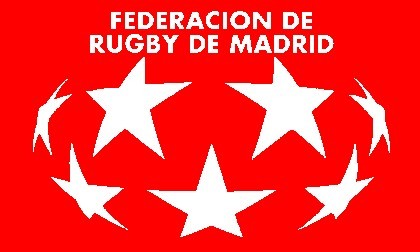 - Federación de Rugby de Madrid -CREDENCIAL DE ACCESO AL CURSO DE DIRECCIÓN DEPORTIVA EN RUGBY.FECHAS:1 y 2 de abril de 2022.HORARIOS PRESENCIALES:Viernes 01.04: 18h a 22h. Puerta de Hierro.Sábado 02.04: 10h a 14h y 15h a 19h. Puerta de Hierro.* El precio de inscripción es de 40 euros reintegrables si se cumplen los dos siguientes requisitos:Completar y superar el curso.** La Federación se reserva la cancelación del curso en el caso de no alcanzar un mínimo de 12 inscripciones.EL CLUB 	presenta y se hace cargo el coste en caso de no cumplir con las condiciones indicadas en el párrafo anterior, al siguiente alumno:Firma y sello del ClubInstalaciones Deportivas “Parque Puerta de Hierro” Carretera del Pardo, Km. 1 – 28035 MadridN.I.F. – V-78799392Número de plazas:Precio de inscripción:Fecha límite de inscripción:25 plazas40 € (reintegrables)*Viernes, 25 de marzo de 2022Nombre y apellidos:DNI:Motivos por los que se presenta a este alumno:Motivos por los que se presenta a este alumno:Experiencia del alumno en dirección / gestión deportiva:Experiencia del alumno en dirección / gestión deportiva:Breve resumen experiencia del alumno en rugby:Breve resumen experiencia del alumno en rugby: